SLOVENŠČINA – 7. b 								20. 3. 2020Upam, da ti vaje niso delale težav in si se spomnil vsega, kar o glagolu že znaš. Rešitve včerajšnjih nalog (Brez dela ni jela):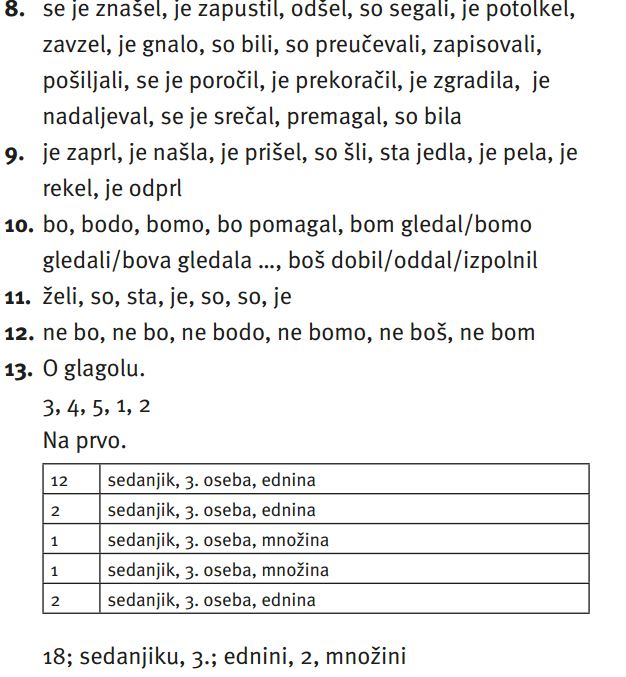 Danes boš o glagolu začel spoznavati nekaj novega. S pomočjo nalog v DZ boš v prihodnjih treh urah spoznal GLAGOLSKI NAKLON.Naredi naloge v DZ, in sicer na str. 38/1.-7. Rešitve dobiš naslednjič.Če boš imel kadarkoli kakšno vprašanje, mi napiši na sanda.zupan@oskoroskabela.si